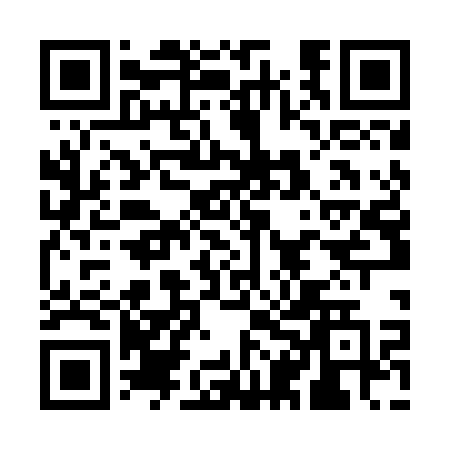 Prayer times for Au Gros Chene, BelgiumWed 1 May 2024 - Fri 31 May 2024High Latitude Method: Angle Based RulePrayer Calculation Method: Muslim World LeagueAsar Calculation Method: ShafiPrayer times provided by https://www.salahtimes.comDateDayFajrSunriseDhuhrAsrMaghribIsha1Wed3:526:131:355:378:5811:092Thu3:496:111:355:389:0011:123Fri3:466:101:355:389:0111:154Sat3:426:081:355:399:0311:185Sun3:396:061:355:399:0411:216Mon3:366:051:355:409:0611:237Tue3:336:031:355:419:0711:268Wed3:296:011:355:419:0911:299Thu3:266:001:355:429:1011:3210Fri3:225:581:355:429:1211:3511Sat3:205:571:355:439:1311:3812Sun3:195:551:355:439:1511:4113Mon3:185:541:355:449:1611:4314Tue3:185:521:355:459:1811:4315Wed3:175:511:355:459:1911:4416Thu3:175:491:355:469:2011:4517Fri3:165:481:355:469:2211:4518Sat3:165:471:355:479:2311:4619Sun3:155:461:355:479:2411:4620Mon3:155:441:355:489:2611:4721Tue3:145:431:355:489:2711:4822Wed3:145:421:355:499:2811:4823Thu3:135:411:355:499:3011:4924Fri3:135:401:355:509:3111:4925Sat3:135:391:355:509:3211:5026Sun3:125:381:355:519:3311:5127Mon3:125:371:355:519:3411:5128Tue3:125:361:365:529:3611:5229Wed3:125:351:365:529:3711:5230Thu3:115:341:365:539:3811:5331Fri3:115:331:365:539:3911:53